Guía de trabajo autónomo (plantilla)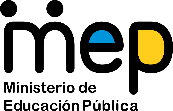 El trabajo autónomo es la capacidad de realizar tareas por nosotros mismos, sin necesidad de que nuestros/as docentes estén presentes. 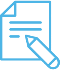 Me preparo para hacer la guía Pautas que debo verificar antes de iniciar mi trabajo.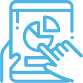 Voy a recordar lo aprendido en clase. 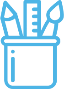  Pongo en práctica lo aprendido en claseEjemplo de matriz de autorregulación y evaluación que puede incluir en la guía de trabajo autónomo: Centro Educativo: Educador/a: Nivel: Asignatura: Materiales o recursos que voy a necesitar El educador/a sugiere: Celular, computadora con acceso a internet.Un paño o alfombra.Un recipiente con agua.Condiciones que debe tener el lugar donde voy a trabajar Espacio limpio y desinfectado (sala de la casa, corredor) de aproximadamente unos 2 metros cuadrados y preferiblemente ventilado.Tiempo en que se espera que realice la guía Acorde a la recomendación de la Organización Mundial de la Salud (60 minutos diarios).Indicaciones El educador/a:Nombre de la unidad: “Promoviendo salud: mi comunidad y yo activos y saludables”Reconoce acciones que le permiten promover estilos de vida saludable y cambios en conductas riesgosas, mediante actividades físicas enfocadas en la salud.Actividad Preguntas para reflexionar y responder El educador/a: 1- La promoción de cambios en conductas riesgosas para la salud: a- ¿cómo ayudar a que una persona sedentaria empiece a ser más activa?b- ¿cómo ayudar a una persona fumadora, a dejar ese hábito? c- ¿cómo ayudar a una persona alcohólica a dejar ese hábito? d-¿en qué le puede ayudar a las personas fumadoras, alcohólicas y a las fármaco dependientes, la práctica de ejercicio físico o deportes? Indicaciones *El educador/a: Redacta indicaciones claras que especifique que debo hacer, cómo hacerlo, donde plasmar el trabajo y que materiales requiere.Las anteriores actividades buscan desencadenar en el estudiantado, el desarrollo de actividades físicas y de ejercicio físico, que sirvan para construir conocimientos sobre estilos de vida, la importancia y la forma de promover estilos saludables de vida. Es importante que el o la docente rete o desafíe al estudiantado a realizar juegos novedosos, involucrando distintos tipos de materiales, con límites diversos, para estimular mucho la creatividad y sobre todo, la producción tanto individual como colectiva.Se recomienda ver los siguiente enlaces.http://www.paidotribo.com/pdfs/1359/1359.0.pdfhttps://www.youtube.com/watch?v=Mpg-jPuDt_AEjecutar la siguiente rutina, entre otras.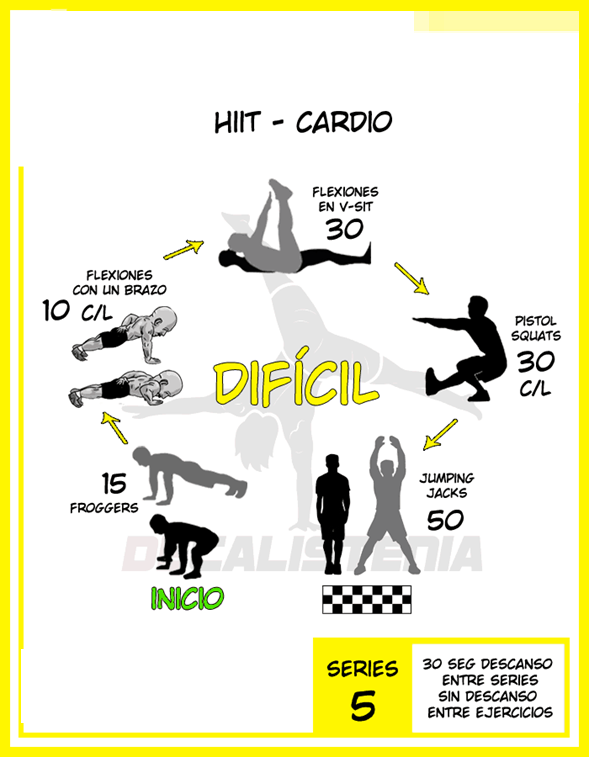 Importante: No debe nombrar los indicadores de la habilidad en las indicaciones que se dan a los estudiantes, solo están inmersos en lo solicitado.Recuerde potenciar el conversar con familiares, observar objetos de su entorno, buscar información, si son lecturas debe incluirlas.Indicaciones o preguntas para auto regularse y evaluarseEl educador/a:Promueve la autorregulación en las actividades, a través de escribir pautas que se realizan durante el proceso, por  ejemplo: Leer las indicaciones y las tareas solicitadas.Subrayar las palabras que no conoce y buscar su significado.Sugerir “devolverse” a alguna indicación en caso de no haber comprendido qué hacer. Reviso si realicé  todo  lo solicitado o me faltó hacer alguna actividadGenera reflexión sobre lo realizado a través de plantear preguntas como: ¿Qué sabía antes de estos temas y qué sé ahora?¿Qué puedo mejorar de mi trabajo?¿Cómo le puedo explicar a otra persona lo que aprendí?Con el trabajo autónomo voy a aprender a aprender Con el trabajo autónomo voy a aprender a aprender Reviso las acciones realizadas durante la construcción del trabajo.Marco una X encima de cada símbolo al responder las siguientes preguntas Reviso las acciones realizadas durante la construcción del trabajo.Marco una X encima de cada símbolo al responder las siguientes preguntas ¿Leí las indicaciones con detenimiento?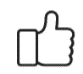 ¿Subrayé las palabras que no conocía?¿Busqué en el diccionario o consulté con un familiar el significado de las palabras que no conocía?¿Me devolví a leer las indicaciones cuando no comprendí qué hacer?Con el trabajo autónomo voy a aprender a aprenderCon el trabajo autónomo voy a aprender a aprenderValoro lo realizado al terminar por completo el trabajo.Marca una X encima de cada símbolo al responder las siguientes preguntasValoro lo realizado al terminar por completo el trabajo.Marca una X encima de cada símbolo al responder las siguientes preguntas¿Leí mi trabajo para saber si es comprensible lo escrito o realizado?¿Revisé mi trabajo para asegurarme si todo lo solicitado fue realizado?¿Me siento satisfecho con el trabajo que realicé?Explico ¿Cuál fue la parte favorito del trabajo?¿Qué puedo mejorar, la próxima vez que realice la guía de trabajo autónomo?Explico ¿Cuál fue la parte favorito del trabajo?¿Qué puedo mejorar, la próxima vez que realice la guía de trabajo autónomo?